OLIVIA WILSON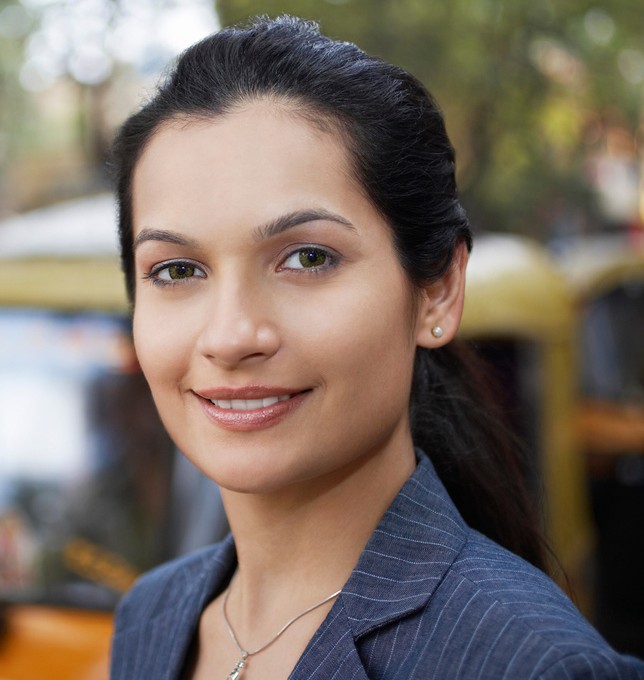 S O F T W A R E E X P E R TI'm a software engineer with over two decades of experience working in the tech industry, providing valuable expertise to start-up businesses.A R E A S O F E X P E R T I S E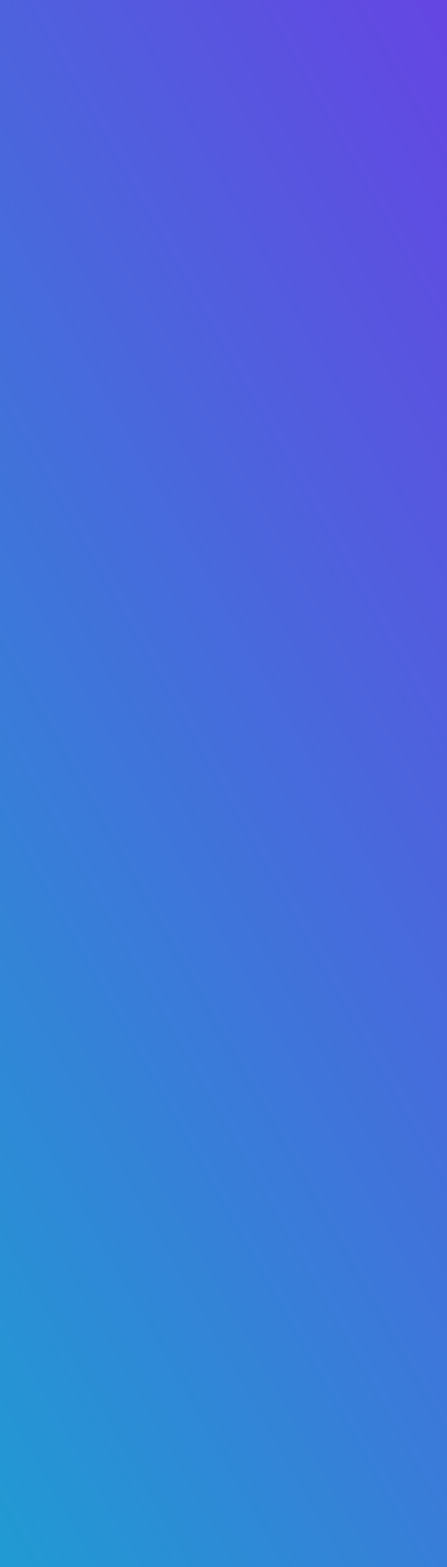 I've worked with various types of projects and have mastered multiple programming languages and coding as well as software testing and debugging.P R O F E S S I O N A L H I S T O R YLEAD SOFTWARE ENGINEERA N I C I P L U S T E C H | M A Y 2 0 2 0 - P R E S E N TManages the company's largest team of software engineers Ensures major projects follow established timeline Communicates team needs to other departmentsSENIOR SOFTWARE ENGINEERH O L V E S T S T R A T E G I E S | M A Y 2 0 1 5 - M A R C H 2 0 2 0Developed and designed information systems for clients Assisted team with various aspects of projects Managed team when team lead was unavailableE D U C A T I O N A L H I S T O R YCOMMASBELL UNIVERSITYM S S O F T W A R E E N G I N E E R I N G , C L A S S O F 2 0 0 8Graduated with honorsGraduate TA for Advanced ProgrammingWorked as Head Student Supervisor at Commasbell University Tech Support Office